Domácí tvarohová pomazánka s řeřichou.Budeš potřebovat:                                  1 krabičku tvarohu                                  1 kelímek kysané smetany                                    špetka soli                                    misku domácí řeřichy                                 (nebo hrst zelené petrželky, kopru, pažitky)                                  rohlíky nebo celozrnné bagetky                                  větší misku                                  metličku nebo ruční mixér Postup: Z řeřichy odeber malé množství na ozdobu a dej stranou.  Připrav si větší misku a v ní metličkou ušlehej tvaroh s kysanou smetanou a špetkou soli. Nakonec zamíchej nastříhanou řeřichu. Rohlíky nebo bagetky nakrájej na kolečka a potři pomazánkou. Nakonec jednohubky posyp řeřichou, kterou jsi měl připravenou na ozdobu. Pro zpestření můžeš jednohubky ozdobit také cherry rajčátky nebo červenou paprikou.  Obměna: pomazánku můžeš naservírovat do menších mističek a mít jí jako dip k domácím hranolkům místo tatarky.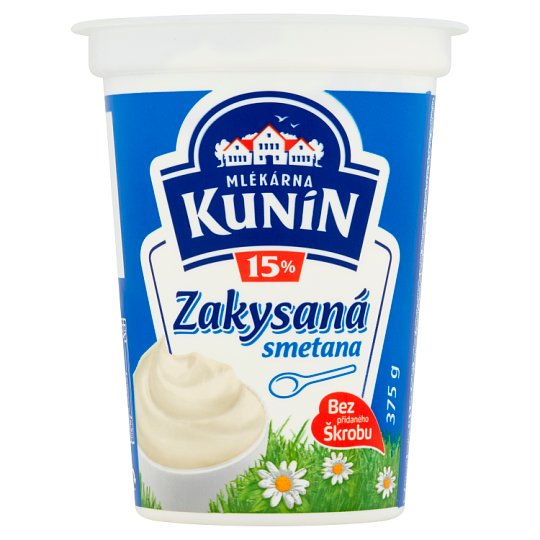 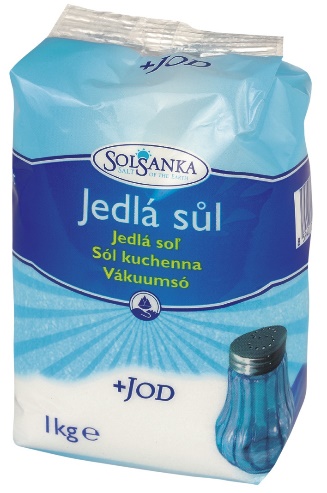 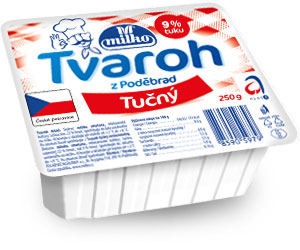 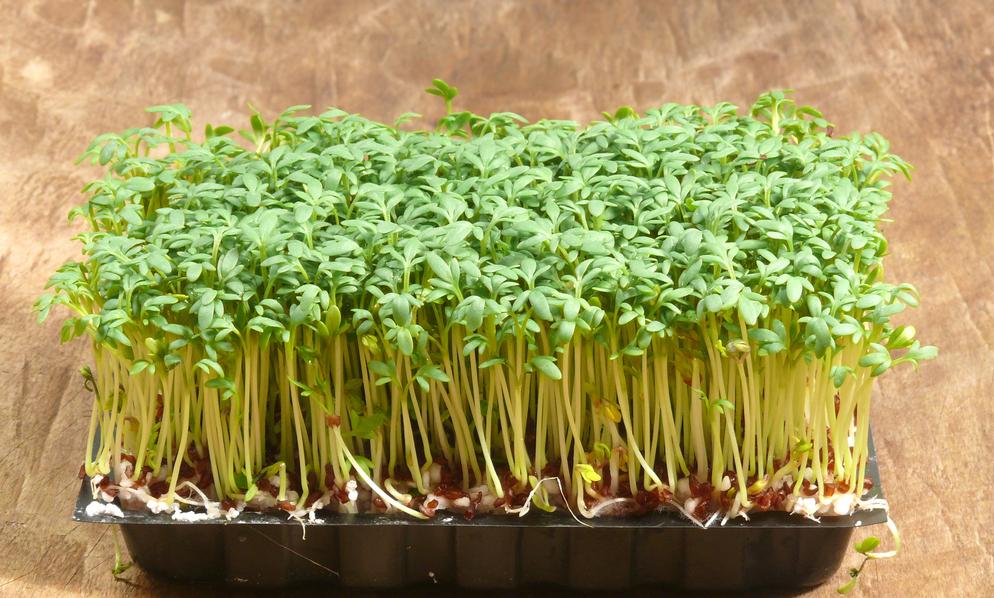 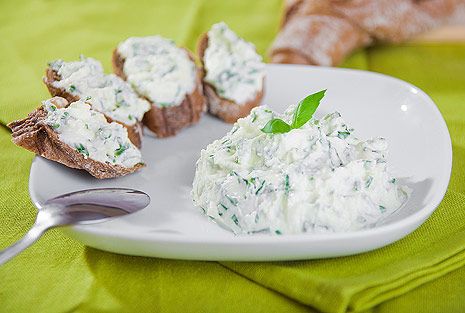 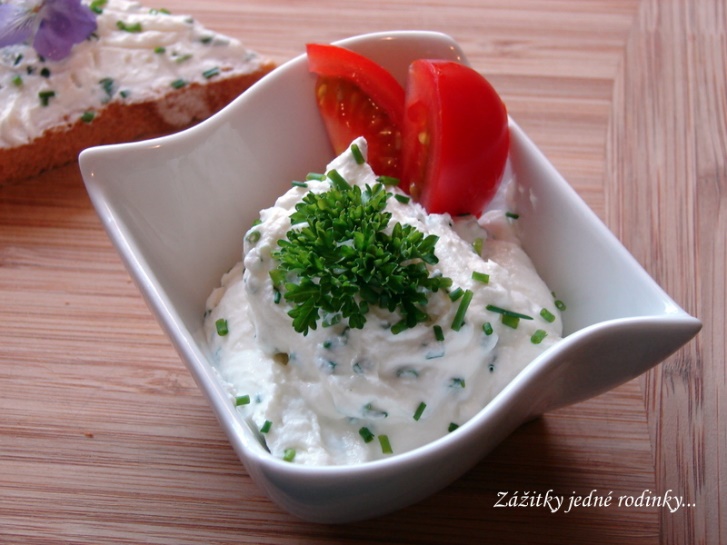 